Compétences générales : S2 : Rechercher et identifier des indices.S3 : Agencer les indices en vue de formuler une piste de recherche.S11 : Repérer et noter une information issue d’un croquis, d’un schéma…S12 : Comparer, trier, classer.S14 : Rassembler des informations dans un tableau et les communiquer à l’aide d’un graphique.Objectif terminal : en fin de leçon, l’ESC :de classer des animaux donnés selon leur classe ;de justifier son choix ;d’utiliser le vocabulaire propre au classement des animaux.Déroulement : Rappel de l’animation « Planète Mômes » : qu’a-t-on vu ? Qu’avez-vous appris, retenu ? Liste au TNJe forme 2 groupes. Ils reçoivent des images d’animaux. Essayons de faire comme « Map », essayons de classer les animaux que nous avons.Les élèves essayent de classer, doivent savoir expliquer leur classement.Mise en commun, réflexion. Synthèse : découpage, collage, lecturePrénom : ……………………………							SciencesDate : ……………………………….Le classement des animauxLes vertébrésIl y a 5 grandes familles de vertébrés :les mammifèresLes oiseauxLes poissonsLes batraciensLes reptilesLes invertébrésIl y a plusieurs familles mais les 4 principales sont :Les insectesLes mollusquesLes crustacésLes arachnidesUn peu de vocabulaire :Un vertébré est un animal qui possède un squelette donc il a une colonne vertébrale.Un invertébré est un animal qui n’a pas de squelette donc il n’a pas de colonne vertébrale.Un vivipare : c’est un animal qui met ses petits au monde vivants.Un ovipare : c’est un animal qui se reproduit par des œufs.Les vertébrésLes mammifèresLes mammifères ont le corps couvert de poils (sauf les cétacés).Ils sont vivipares.Ils allaitent leurs petits grâce à leurs mamelles.Ils possèdent 4 membres.Ils respirent par les poumons.Ils ont des dents.Les oiseauxLes oiseaux ont le corps couvert de plumes.Ils sont ovipares.Ils ont 2 pattes.Ils ont un bec.Ils n’ont pas de dents.Ils respirent par les poumons.Les poissonsIls ont le corps recouvert d’écailles.Ils sont ovipares.Ils possèdent des nageoires.Ils ont des dents qui servent à arracher des morceaux de chair mais pas à mastiquer.Ils respirent par des branchies, ils n’ont pas de poumons.Ils vivent dans l’eau.Les batraciensLes batraciens ont la peau nue et visqueuse.Ils sont ovipares.La respiration est :-branchiale quand ils sont des larves-pulmonaire quand ils sont adultes.Ils subissent des métamorphoses.Ils vivent dans des milieux humides.Les reptilesLes reptiles ont la peau recouverte d’écailles ou d’une carapace.Ils sont ovipares.Certains reptiles se déplacent en rampant.Certains d’entre eux sont venimeux.Ils ont une respiration pulmonaire.Les invertébrésIls n’ont pas de colonne vertébrale.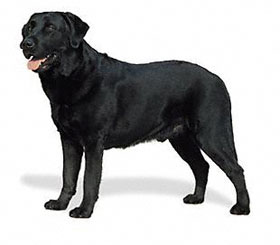 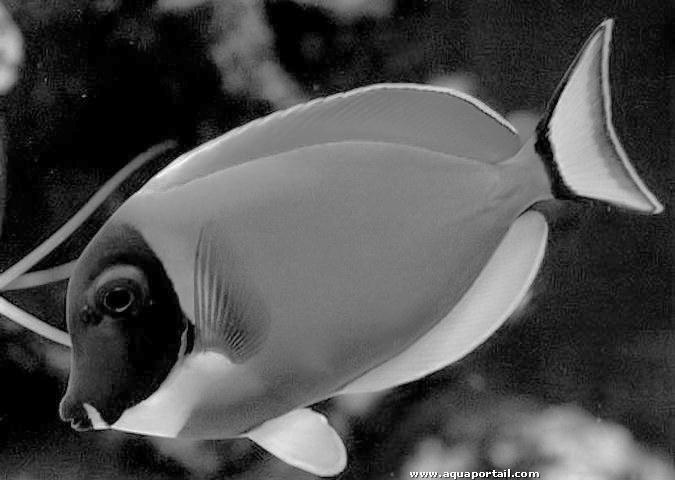 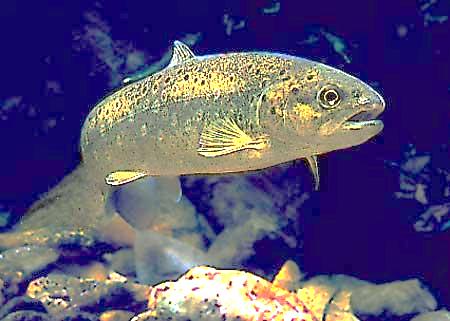 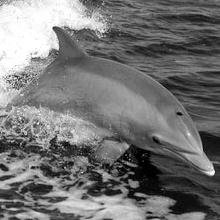 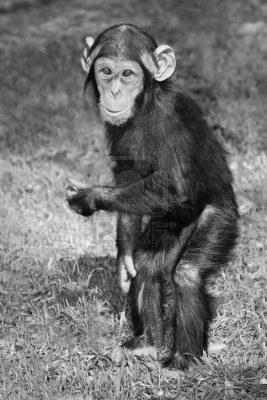 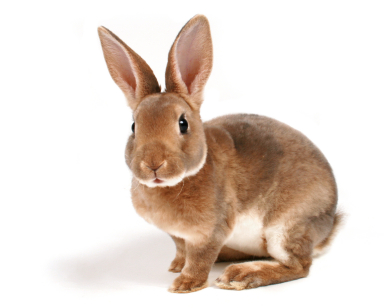 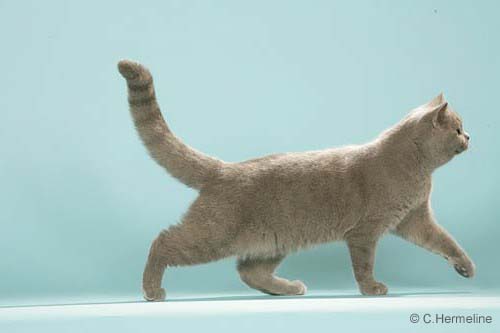 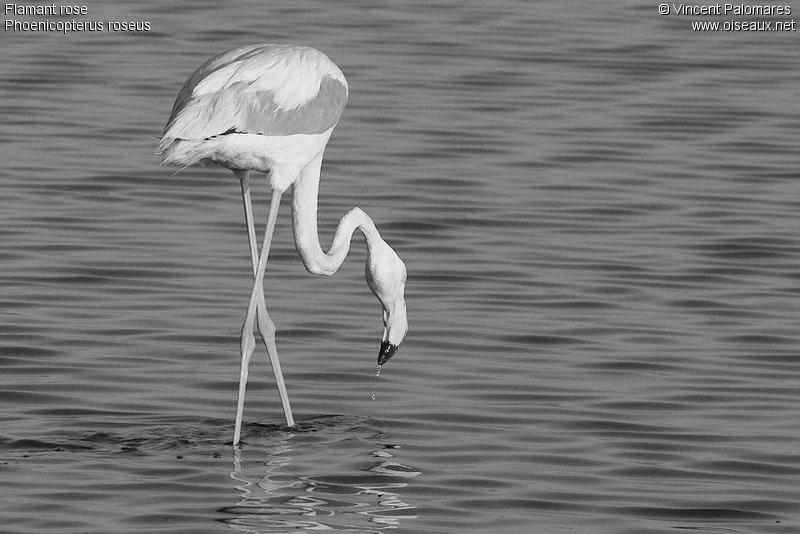 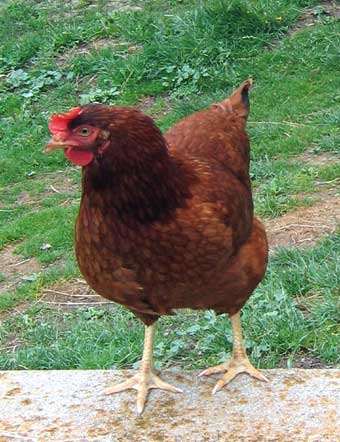 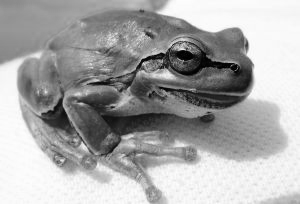 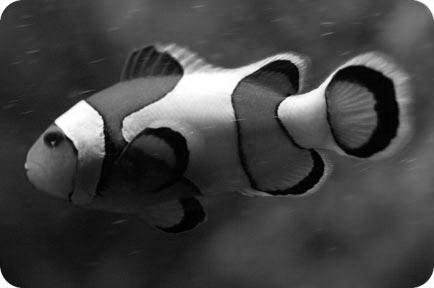 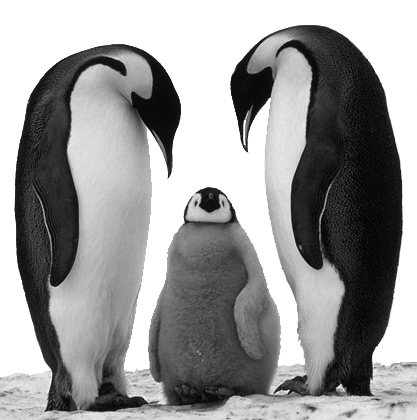 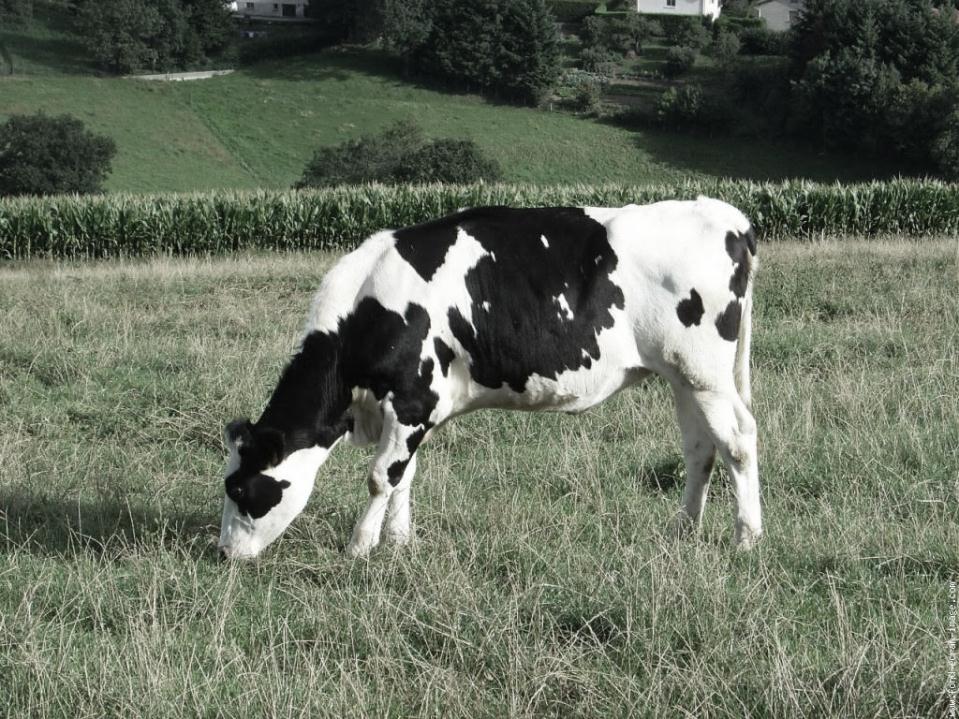 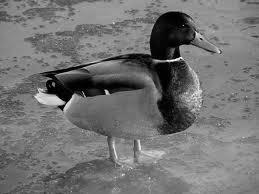 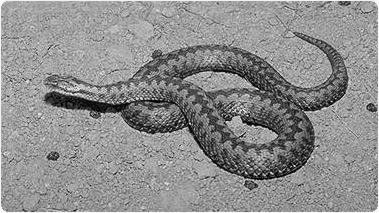 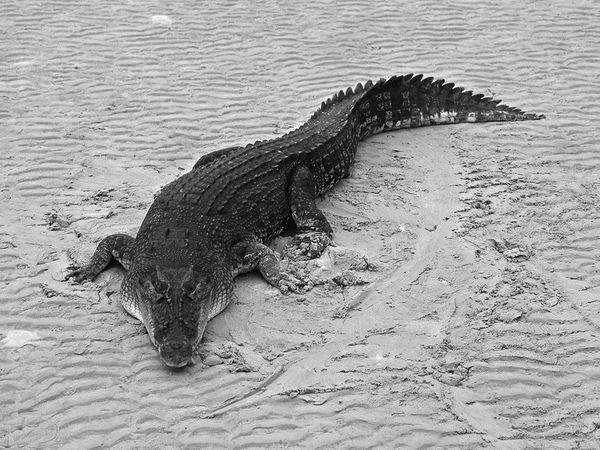 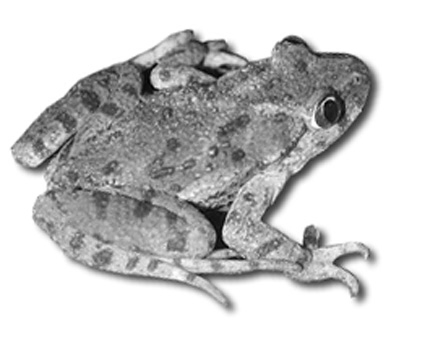 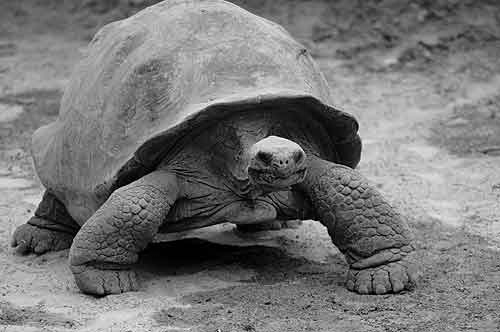 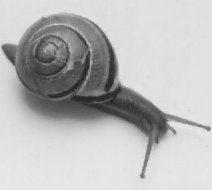 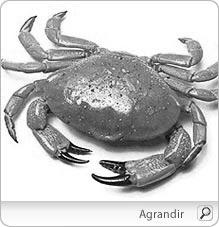 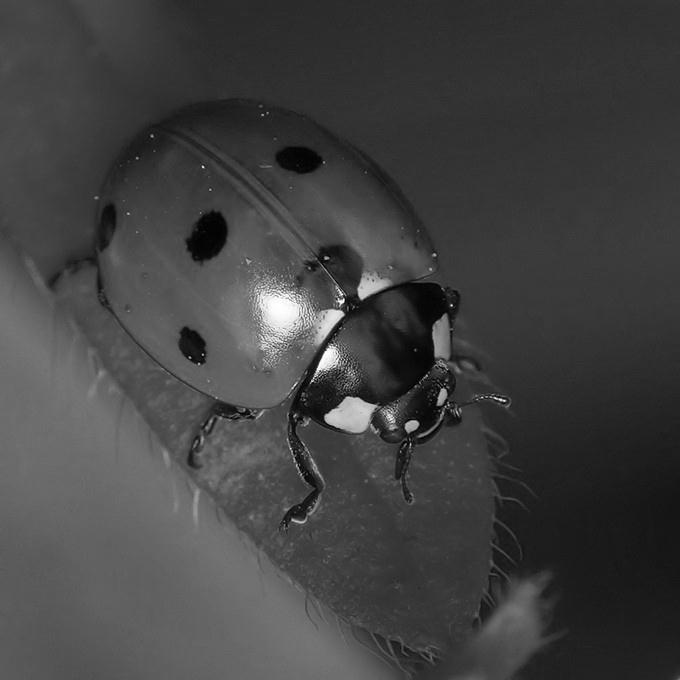 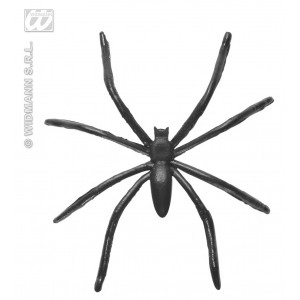 Prénom : ……………………………							SciencesDate : ……………………………….Le classement des animauxComment le retenir plus facilement ?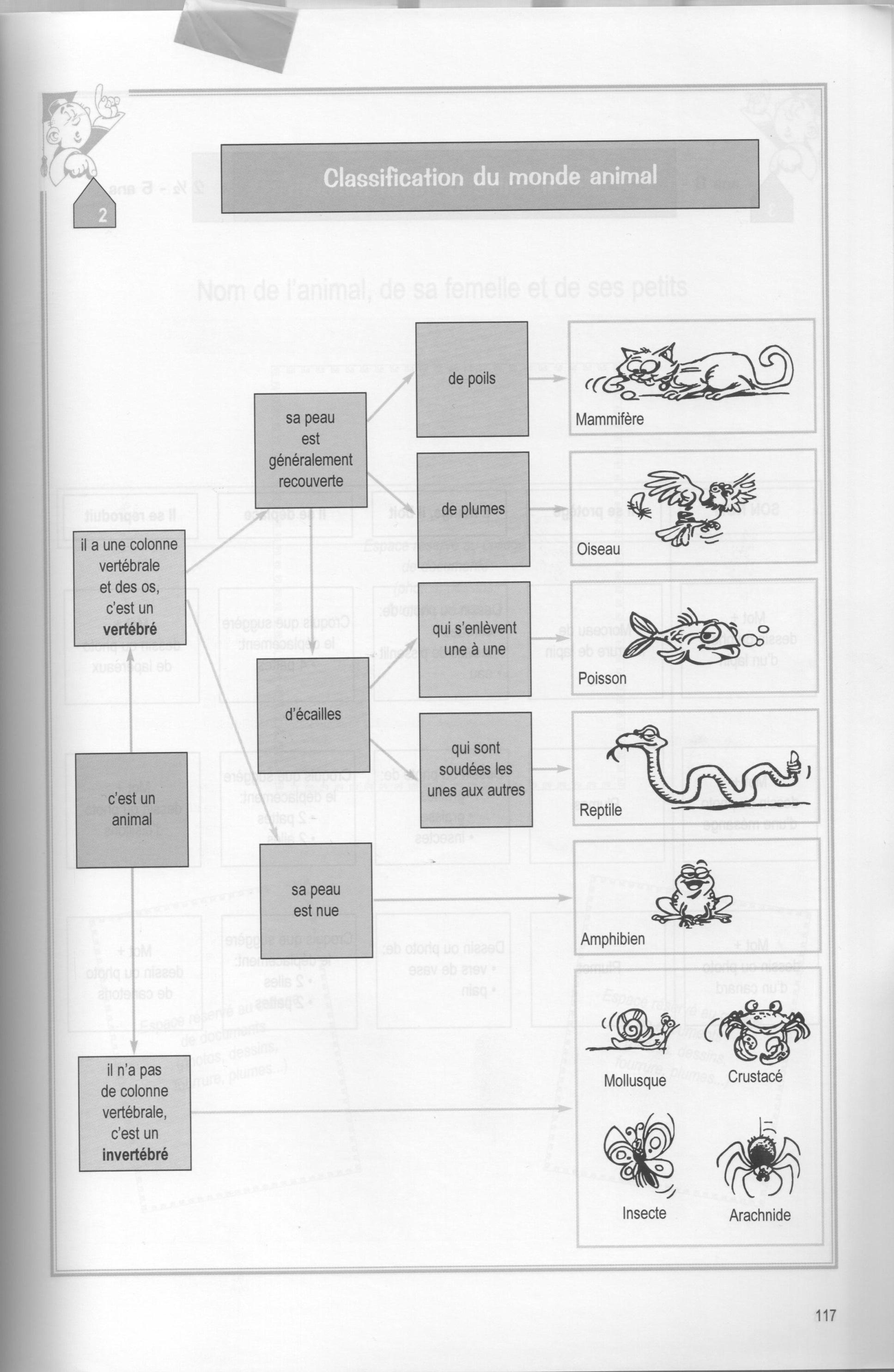 Classe : 3-4Discipline : sciencesSujet(s) : le classement des animauxDurée : 2x 50 minutes